.Intro 32 countsSIDE, BEHIND, SIDE (VINE R), TOUCH, SIDE, BEHIND, SIDE (VINE L), TOUCHBACK, TOUCH, FWD, TOUCH, BACK, TOUCH, 1/4L, TOUCHSIDE, BEHIND, SIDE (VINE R), TOUCH, SIDE, BEHIND, SIDE (VINE L), TOUCHOUT-OUT-IN-IN (V STEPS), SIDE, TOUCH, SIDE, TOUCHCONTACT: LINDSAYRYAN@HOTMAIL.COMLiving On Love AB         Seasun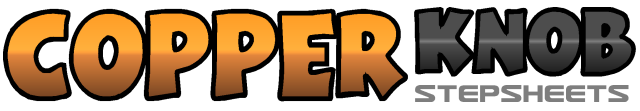 .......Count:32Wall:4Level:Absolute Beginner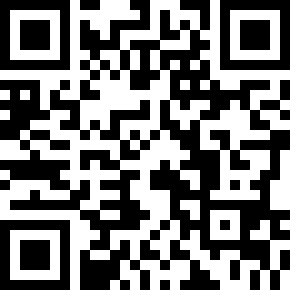 Choreographer:Lindsay Ryan - Feburary 2020Lindsay Ryan - Feburary 2020Lindsay Ryan - Feburary 2020Lindsay Ryan - Feburary 2020Lindsay Ryan - Feburary 2020  8 Votes  Music:Living On Love by ALAN JACKSONLiving On Love by ALAN JACKSONLiving On Love by ALAN JACKSONLiving On Love by ALAN JACKSONLiving On Love by ALAN JACKSON.......1-2-3-4Step R to R, Step L behind R,  Step R to R, Touch L beside R5-6-7-8Step L to L, Step R behind L,  Step L to L, Touch R beside L1-2-3-4Step R back, Touch L beside R,  Step L FWD, Touch R beside L5-6-7-8Step R back, Touch L beside R,  1/4L step L FWD, Touch R beside L (9.00)1-2-3-4Step R to R, Step L behind R,  Step R to R, Touch L beside R5-6-7-8Step L to L, Step R behind L,  Step L to L, Touch R beside L1-2-3-4Step R FWD out to R, Step L FWD out to L,  Step R back in, Step L back in5-6-7-8Step R to R, Touch L beside R,  Step L to L, Touch R beside L